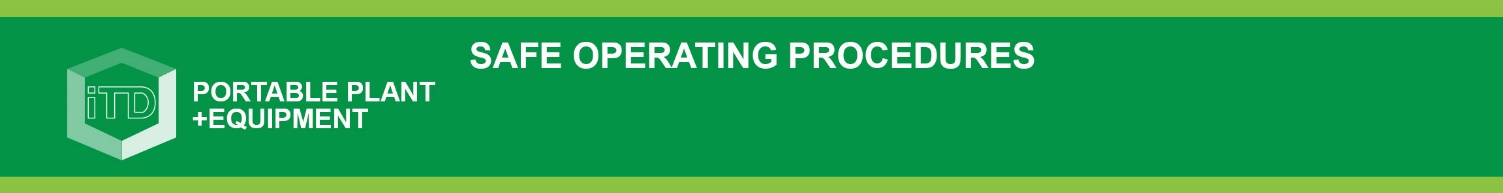 Students must complete the checklist below with a tick in every box before operating this portable power equipmentStudents must complete the checklist below with a tick in every box before operating this portable power equipmentStudents must complete the checklist below with a tick in every box before operating this portable power equipmentHas your teacher given you instruction on the safe use and operation of this equipment?Has your teacher given you instruction on the safe use and operation of this equipment?Has your teacher given permission for you to use this equipment?Has your teacher given permission for you to use this equipment?Are you wearing approved safety glasses?.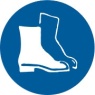 Are you wearing protective footwear with substantial uppers?.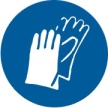 Are you wearing protective cotton gloves when using the hot plastics? 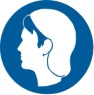 Is your hair contained or restrained? 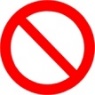 Have you removed all rings and jewellery? Have you read the important information section on the reverse?Have you read the important information section on the reverse?  PRE-OPERATIONAL SAFETY CHECKS  PRE-OPERATIONAL SAFETY CHECKSIs your work area suitable and safe?Is your work area suitable and safe?Are you familiar with the granulator operations and controls?Are you familiar with the granulator operations and controls?Confirm you are not trying to shed/granulate materials other than plastics. Confirm you are not trying to shed/granulate materials other than plastics. Have you identified the recyclable plastics materials suitable for thermoforming?  Have you identified the recyclable plastics materials suitable for thermoforming?  Is the equipment faulty or damaged? If so, immediately report it to your teacher.  Is the equipment faulty or damaged? If so, immediately report it to your teacher.  Important information – read before useOPERATIONAL SAFETY CHECKSDO NOT use faulty equipment – report this immediately to your teacherMake all adjustments to the granulator before turning it on. Feed the material gradually and carefully. Never use force to load the feed hopper. Beware of ejected material from the feed hopper.Eye protection is absolutely mandatory as minimum PPE before operating this machine. Wear appropriate hearing protection as required against excessive noise.Never attempt to remove any material that may have become jammed in the top feed hopper, grinding mechanism, or lower collection tray. Always turn the machine off at the wall first. Eye protection is absolutely mandatory while operating this machineHOUSEKEEPINGTurn the granulator unit off and unplug after use. Always leave the machine in a safe, clean and tidy condition. Clean the lower collection tray. Inspect all externally fixed guarding for condition and functionality. Inspect and clean the shedding blades (by teachers, only as required).POTENTIAL HAZARDS  Entanglement in moving, rotating parts                           Sharp cutting blades                          Eye injuries from ejected materials                                  Pinch and squash                                                Plastic vapours and fumes                                               240v Electricity